Управление общего и дошкольного образованияАдминистрации города НорильскаМБУ «Методический центр»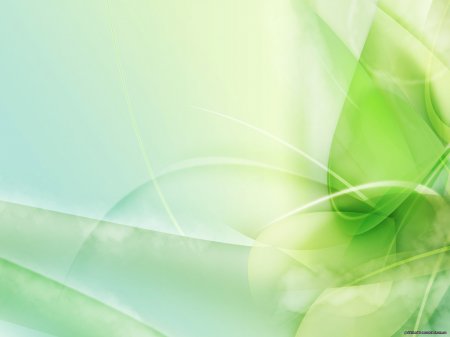 Формирование нравственных компетенций младших школьников в рамках реализации программы социально-педагогической направленности «Школа этикета»/ из опыта работы Н.А. Донсковой – социального педагога МБОУ «Лицей №3»/Норильск, 2021На сегодняшний день проблема нравственного и этического воспитания, является одной из основных проблем в нашем обществе. Решение задач данного направления, начиная с начальных классов, основывается на потребности общества в нравственно зрелой личности, способной действовать в соответствии с принятыми в социуме нормами и правилами общения.Главная задача педагога – ориентироваться на раннюю социально-педагогическую профилактику и коррекцию отклонений в поведении младших подростков. В данном пособии представлен комплекс воспитательных занятий «Школа этикета», направленных на формирование у несовершеннолетних младшего школьного возраста нравственных компетенций. Представление опыта Донсковой Натальи Анатольевны ориентировано на социальных педагогов и учителей начальных классов общеобразовательных учреждений  для повышения их профессиональной компетентности.Предложенный педагогом материал позволит найти эффективные приёмы и методы взаимодействия с детьми для формирования основ нравственной воспитанности, представлений об общечеловеческих ценностях, этических норм поведения.По данной теме представлены результаты реализации программы социально-педагогической направленности «Школа этикета» на городском методическом объединении социальных педагогов в 2020 году. Методист МБУ «Методический центр»  А.В.  Волосенко Муниципальное бюджетное учреждение «Методический центр»г. Норильск, ул. Кирова, д.20А, т.238850Донскова Наталья Анатольевна - социальный педагог МБОУ «Лицей № 3»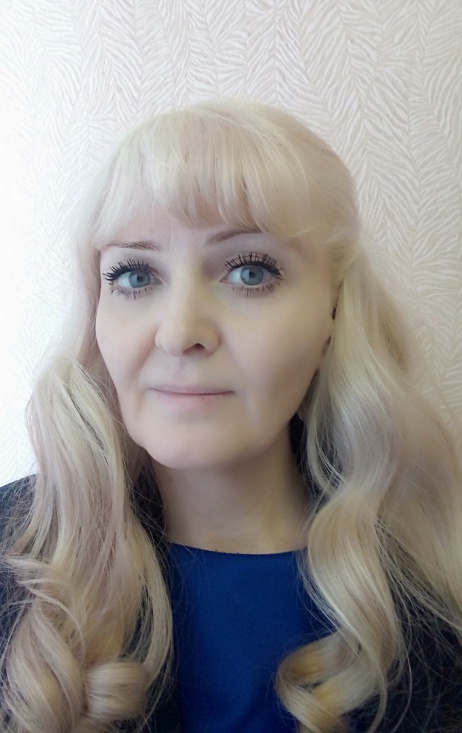 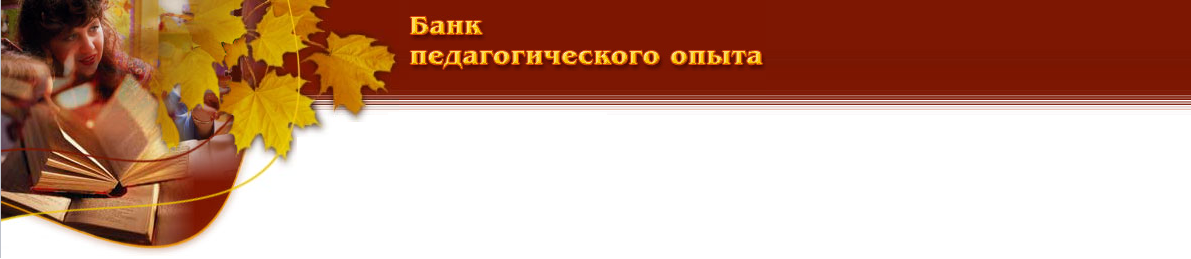 Квалификационная категория: высшая.Педагогический стаж: 20 летОбразование: Московский государственный университет культуры и искусства по специальности «Социокультурная деятельность», квалификация  менеджер «социокультурной деятельности»,   2004.Повышение квалификации:2019 г. - «Духовно-нравственное развитие обучающихся: обновление практик воспитания», Норильский филиал ККИПК ПП.- «Методическая помощь в обобщении и распространении передового педагогического опыта», Норильский филиал ККИПК ПП.2020 г. – «Социальная педагогика и психология», АНО ДПО «Московская академия профессиональных компетенций».– «Педагогическое образование: Теория и методика преподавания музыки в образовательных организациях», АНО ДПО «Московская академия профессиональных компетенций».Награды:Почётная грамотой МБУ ДО «СОЦ» за высокое мастерство в профессиональной деятельности, многолетний и добросовестный труд, достигнутые успехи и личный вклад в развитии дополнительного образования, 2015;Диплом победителя III степени. Всероссийского конкурса «Мастерство и творчество педагога», 2017;Диплом III степени, за участие в методическом фестивале «Калейдоскоп педагогического мастерства», 2017;Благодарственное письмо МБУ «Методический центр», за активную работу, профессионализм, компетентность и творчество в работе городского методического объединения социальных педагогов, 2018;Диплом III степени, за участие в методическом фестивале «Калейдоскоп педагогического мастерства», в номинации: «Семинар-практикум», 2019;Благодарственное письмо Главы города Норильска за достигнутые результата в профессиональной деятельности и личный вклад в дело воспитания и образования детей на территории муниципального образования города Норильск, 2019.Введение«Этикет есть просто знание приличий, уменье держать себя в обществе так, чтобы заслужить всеобщее одобрение и никаким из своих действий не оскорбить людской слабости».     Н.С. Светозарская Нравственность – это разум сердца. Генрих Гейне«Концепция модернизации Российского образования»  выделяет школу в качестве одного из важнейших факторов формирования нравственно-этических качеств учащихся. В этой связи проблема нравственного воспитания, направленного на совершенствование личности школьника, приобретает особую актуальность. Задача усиления воспитательного потенциала системы образования рассматривается в качестве важнейшего целевого ориентира государственной образовательной политики в России, что нашло отражение в ряде стратегически значимых государственных документов последнего времени.На сегодняшний день проблема нравственного и этического воспитания, является одной из основных проблем в нашем обществе. Нравственный и творческий потенциал, необходимый для построения гармоничного и миролюбивого сообщества, закладывается с детства. Нравственное взросление младших школьников связано, прежде всего, с тем, что для них крайне важны идеи добра и справедливости, проблемы общения. Цель нравственного воспитания – способствовать переходу моральных норм во внутренние личностные убеждения, установки, ценности. Выбор и цель данного направления основывается на потребности общества в нравственно зрелой личности, способной действовать в соответствии с принятыми в социуме нормами и правилами общения.В младшем школьном возрасте дети сталкиваются с тем, что они постоянно должны следовать моральным правилам и нормам, соблюдение которых контролируется постоянно и целенаправленно. Младшие школьники постоянно учатся применять данные правила и нормы во взаимоотношениях с учителями, другими взрослыми, сверстниками. Последовательное приобщение младших школьников к нравственным общечеловеческим ценностям происходит через обучение.Нравственное и этическое воспитание - основной стержень общей системы всестороннего развития личности. Комплекс воспитательных мероприятий, способствующих приобщению человека с детского возраста к значимым моральным ценностям существующего общества. Это действие на человеческое сознание, его поведение с целью формирования ценных качеств, соответствующих общественной морали, общественным нормам и принципам организации общности людей.Формирование нравственной компетентности, в которой складываются интеллектуальные механизмы познания окружающего мира и самого себя, закладывается в младшем школьном возрасте. Компетентность младшего школьника  предполагает: владение системой моральных категорий и ориентация в системе моральных ценностей;сочетание мотивов нравственного поведения;положительное отношение к нравственной деятельности, соответствующие чувства и способы их проявления.Реализация задач нравственного воспитания подготавливает почву для остальных направлений воспитательного процесса. Цель формирования нравственной компетентности в современной школе определяет ее задачи:развитие нравственного сознания – формирование понятий, оценок, взглядов, идеалов, идейной убежденности, мотивов высокоморального поведения;формирование представления о сущности нравственного качества, о его необходимости и преимуществах овладения им;воспитание нравственных чувств, привычек, норм;овладение практикой. Проблема формирования у младших школьников нравственных компетенций изучалась многими учеными и педагогами. Теоретические основы исследования формирования нравственного и этического воспитания заложены в работах О. Г. Дробницкого, А. А. Гусейнова. Особенности нравственно-этического воспитания заложены в фундаментальных работах В. А. Сухомлинского, А. С. Макаренко.По мнению В.И. Даля, этика есть наука о нравственности, ученье о нравственности высшей, духовной, по вере. Этика является одним из фундаментальных понятий, способствующих созданию нравственно-этической ориентации, как универсального учебного действия. С.И. Ожегов определяет этику как философское ученье о морали и совокупность норм поведения.Маркова А.Г. отмечает, что для формирования нравственного воспитания у младшего школьника, необходимо создать мотивацию, при которой у ребёнка зародится внутреннее желание вести себя согласно усвоенным образцам. К тому же необходимо систематически упражнять младшего школьника в соответствующих формах поведения для формирования навыка.Решению проблем формирования нравственных компетенций младших школьников способствует использование педагогических методов и приемов стимулирования усилий личности в принятии и осознании нравственно-этических представлений и ценностей, нравственной самоактуализации, а также активизация врожденных интеллектуальных и эмоционально-волевых качеств личности. Ключевым моментом в формировании нравственных качеств личности младших школьников является активное вовлечение детей в живую практику морально-этической жизни людей.Современные условия развития детей диктуют использование и применение в работе педагога инновационных методов нравственного воспитания, которые должны быть направлены не на передачу готовых нравственно-этических норм, а на то, чтобы поставить ребенка в условия нравственного выбор.Эффективность нравственного воспитания школьников возможна при создании педагогических условий: мотивационных, содержательных, операционных. Учить надо постоянно, требовательно, настойчиво, в игровых формах, с учетом индивидуальных и возрастных особенностей детей.Нравственные компетенции  формируются через разнообразные формы, с применением различных методов, выбор которых зависит во многом от поставленных целей, возраста воспитуемого, от уровня общего развития. Выбор методов нравственного воспитания необходимо осуществлять с учетом возрастных особенностей младших школьников, таких как: повышенная восприимчивость к внешним влияниям; вера в истинность всего, чему учат; способность к освоению образца; становление воли; осознанность; способность оперировать отвлеченными понятиями; способность к внутреннему планированию на основе сознательно поставленных целях, нравственных требованиях и чувствах.Исследователи выделяют как один из подходов к классификации методов - активизацию механизма нравственного воспитания, которая объединяет все методы в три группы:- методы формирования нравственного поведения: упражнения, поручение, требование, воспитывающие ситуации;- методы формирования нравственного сознания: объяснение, увещевание, внушение, просьба, этическая беседа, пример;- методы стимулирования: поощрение, соревнование, одобрение, награждение, субъективно-прагматический.Для формирования нравственной компетентности младших школьников используются различные педагогические технологии, которые в современной педагогике подразделяются на два типа. Традиционные технологии, в рамках которых, педагог передаёт воспитанникам знания, формирует умения и навыки, опираясь на изложение материала и его воспроизведение. Обучение носит репродуктивный характер. Инновационные технологии создают для младших школьников возможность занимать активную позицию в воспитательном процессе, стимулируют воспитанников на поиск решения проблем, обогащают их личностный опыт. Современные инновационные технологии выполняют роль своеобразного катализатора как для нравственного развития и обогащения личности ребенка, так и для его социального взаимодействия с окружением: младший школьник становится более заинтересованным, вовлеченным в общении со сверстниками, семьей, учителями, он становится спокойнее, появляется уравновешенность и дисциплина, обнаруживается творческий потенциал, т.е. ребенок «раскрывается» как личность. Современные инновационные технологии также способствуют тому, что у детей возникают представления о последствиях своих поступков, они учатся переживать их смысл, обдумывать и осознавать собственное «Я», приобретают навыки социального взаимодействия, учатся разделять «добро» и «зло».Для формирования нравственной компетенции эффективно использовать инновационные педагогические технологии, предполагающие   интерактивные формы взаимодействия с младшими школьниками:- технология общения;- технологии игры, ролевой игры, - технологии решение игровых проблемных ситуаций;- ценностно-ориентирующие технологии (тренинги, дискуссии);- технология «мозгового штурма»;- технология проблемного обучения;- технология полноценного сотрудничества; - технология творческого проектирования;- технологии педагогической оценки поведения и поступков детей;- технологии самосовершенствования личности младшего школьника.Использование интерактивных форм воспитательной работы в процессе формирования нравственно-этической компетентности младших школьников позволяет направить их на осмысленное решение, возникающих проблем поведенческого характера,  стимулировать младших школьников на соблюдение правил поведения и является практическим инструментом профилактики правонарушений  несовершеннолетних.  Начальное образование не включает этику как учебный предмет. Элементы этического воспитания присутствуют на каждом уроке учителя начальных классов, а также во внеклассной деятельности. Нравственно-этическое воспитание должно охватывать все области жизнедеятельности младшего школьника, включая свободное общение на улице, поведение в общественных местах. Знание правил этикета остается необходимым атрибутом воспитанного, культурного, достойного человека.Вот уже более 21 года я работаю педагогом, в начале трудового пути в качестве воспитателя ГПД, затем в должности социального педагога. 10 лет я отработала в лицее, 10 лет посветила работе социального педагога по территории, и снова вернулась на прежнее место работы, в качестве социального педагога в начальной школе.При проведении воспитательной работы с семьями и несовершеннолетними, состоящими на профилактическом учёте, я столкнулась с тем, что не у всех детей при поступлении в школу сформированы основные понятия о нравственных и этических нормах поведения.  Дети, пришедшие в 1 класс на сегодняшний день, очень отличаются от тех детей, которые были 20 лет назад. Они более активны и осведомлены во всех областях жизни, ведут себя смелее и самоувереннее. У многих детей нового поколения, наблюдается в поведении пренебрежение к авторитету и мнению других, отсутствует умение чувствовать и желание задумываться. В представлениях детей о главных человеческих ценностях, нравственные и этические ценности вытесняются материальными. Что именно нужно вложить в детей младшего школьного возраста, чтобы воспитывать в них нравственное чувство. Важно воспитывать в детях доброту, щедрость души, уверенность в себе, умение наслаждаться окружающим миром, готовить ребят к вступлению во «взрослую» жизнь с ее нормами и требованиями.Работая с детьми младшего школьного возраста и наблюдая за ними, я определила для себя одну из важнейших задач в воспитании – это нравственное и этическое воспитание. На основании опыта работы с детьми могу смело сказать, что средства массовой информации зачастую оказывают отрицательное действие в нравственном становлении характера детей. Для этого я решила как-то помочь классным руководителям и воспитателям группы продлённого дня, разработав цикл занятий для младших школьников для формирования нравственного и этического воспитания.Целью моей работы является нравственное и этическое воспитания детей, воспитание уважения к традиционным ценностям, таким, как любовь к родителям, уважение к старшим, заботливое отношение к малышам, пожилым людям; воспитание у детей стремления в своих поступках следовать положительному примеру.Программа социально-педагогической направленности «Школа этикета» является комплексом интерактивных занятий с младшими школьниками, которые способствуют формированию нравственного и этического воспитания.В рамках ФЗ№120 «Об основах системы профилактике безнадзорности и правонарушений среди несовершеннолетних» с целью формирования  основ нравственности и этической культуры младших школьников. В 2019-2020 учебном году мною реализовывалась программа социально-педагогической направленности «Школа этикета» на базе МБОУ «Гимназия №1». Программа выбрана в соответствии с запросом образовательного учреждения с целью формирования у детей нравственных ориентиров при построении деятельности, общения и взаимоотношений, основ мировоззрения и самовоспитания.В 2020-2021 учебном году программа реализовывалась на базе МБОУ «Лицей №3» в трех параллелях, на 4 классах. В течение всего периода реализации программы осуществлялось педагогическое наблюдение, анкетирование, анализ выполнения творческих заданий.На первом и заключительном занятии проводилась диагностика качественного и количественного показателя уровня развития коммуникативных умений, навыков общения и общей культуры. На заключительном занятии систематизировались знания детей, закреплялся полученный в ходе реализации программы материал, выявлялась степень усвоения материала детьми.В ходе реализации программы осуществлялась смена видов деятельности, использование интересного материала способствовало повышению интереса воспитанников к занятиям, развитию творческих навыков,  развитию творческих способностей личности, мотивации к обучению, стимулировало познавательную деятельность. Занятия были организованны в форме доверительного и дружеского разговора, цель которого – не навязать детям ту или иную нравственную ценность, а помочь им понять, что нравственное отношение к жизни является основой развития человеческого общества.В ходе анализа проведенных диагностических методик была определена позитивная динамика достижений воспитанников. При проведении занятий на 1 классе МБОУ «Лицей №3» использовались из программы игровые упражнения, рассчитанные на период динамической паузы, с целью повышения социальной адаптации первоклассников. Были достигнуты невысокие результаты уровня нравственной культуры, но у детей проявился интерес к построению конструктивных взаимоотношений в классе при общении с одноклассниками. Во 2 классе, программа реализовывалась с целью нормализации взаимоотношений, привитию норм нравственного и этического поведения. По итогам проведения диагностики нравственной воспитанности можно сказать, что результат, достигнут выше. Полученные знания о нравственных и этических нормах способствовали формированию у детей терпимости, проявления сдержанности  и уважения к другим одноклассникам.В МБОУ «Гимназия №1» проводилось занятие в рамках реализации  программ социально-педагогической направленности в 4 классе, по запросу учреждения.  В двух классах 4 классах МБОУ «Лицей №3» так же проведена диагностика на начальный и конечный период. Результат итоговой диагностики показал во всех четвёртых классах по окончанию реализации программы самый высокий уровень нравственной культуры.По результатам диагностики этики поведения несовершеннолетних, методика незаконченные предложения: дали ответ, что проявляют помощь, сочувствие по отношению к друзьям и близким, высказывают свои пожелания, мнение, чувства, без агрессии и грубости. Положительные результаты подтвердили, что в общении дети высказывают своё мнение тактично, мягко.Одним из игровых заданий, детям предложено придумать вредные советы и правила для страны «Без правил».  Дети придумали вредные советы: «Если есть много конфет, будет кариес у всех». «Бросай телефон, всегда и везде, если его не жалко совсем». «Если вдруг пришёл в гости бардак, полезай скорее в шкаф, пусть все убираются, а ты нет».  В стране «Без правил» дети решили создать следующие законы: «Перемена должна идти 20 минут, урок 25 минут. Чтобы все дружили, и не было драк. В столовой была еда по выбору, бездомным бесплатно. Экономные заводы, чтобы землю не загрязняли. Обязательно исполнялись желания и все были здоровы. А главное,  чтобы не было войны».Занятия в 4 классах лицеистов проводились с выходом на продуктивную деятельность. Один класс сделал проект, который послужил основой для разработки буклетов и памяток о правилах поведения. Второй 4 класс разработал авторский сценарий, дети поставили детский кукольный спектакль «Как Василиса Премудрой стала». Видео сказки продемонстрированно учащимся лицея 1 и 2 классов в период правовой декады, а также передана запись в качестве подарка для детей из «Детского дома».Реализация программы социально-педагогической направленности «Школа этикета» на базе лицея расширена до проектной деятельности за счёт реализации в следующих направлениях: создание с детьми проектной работы для оформления буклетов, памяток «Правила для воспитанных детей»; «Правила этикета»;постановки детского спектакля этической и нравственной направленности;проведение правовой декады для младших школьников с включением тематических бесед, демонстрации памяток, буклетов, видеозаписи сказки детского кукольного театра о правилах поведения и этикета. Основная частьПрограмма социально-педагогической направленности «Школа этикета»Данная программа позволяет приобрести положительный опыт от участия в процессе коммуникации, получить новые теоретические знания и практические умения позитивного общения со сверстниками, повышает уровень общей культуры младших школьников. Программа рассчитана на работу с детьми младшего школьного возраста, содержание занятий, время проведения возможно построить с усложнением в зависимости от возрастных особенностей.           Актуальность программы: Педагогическая целесообразность программы в том, что она помогает педагогу решать важнейшую проблему – пробудить в детях желание стать культурными, воспитанными людьми, научиться основным правилам поведения в типичных ситуациях. У детей вырабатывается осознанное решение к нормам поведения и общения, к пониманию того, почему следует вести себя в той или иной ситуации именно так, а не как-то иначе. Цель программы: формирование нравственных качеств личности, развитие коммуникативной культуры и культуры поведения обучающихся посредством этикета.Задачи программы: формирование у детей нравственных ориентиров при построении деятельности, общения и взаимоотношений, основ мировоззрения и самовоспитания;развитие личности, обладающей качествами воспитанного человека добротой, честностью, ответственностью; расширение знаний о нормах и правилах отношений со сверстниками, родными и близкими и просто окружающими людьми; усвоение норм и правил поведения в школе, на улице, в общественных местах.          Педагогические условия реализации программы: Основными педагогическими принципами, обеспечивающими реализацию программы, являются: принцип овладения культурой;принцип позитивной социализации ребёнка;личностно-развивающий принцип;креативный принцип; доброжелательный психологический климат на занятиях; оптимальное сочетание форм деятельности; доступность. Организационно-педагогические основы обучения: настоящая программа рассчитана на 2-3 месяца обучения и предназначена для работы с учащимися младшего школьного возраста 1-4 классов. Занятия проводятся из расчёта 1 час в неделю (8 часов). УЧЕБНО-ТЕМАТИЧЕСКИЙ ПЛАН ПРОГРАММЫПо организации учебно-воспитательного процесса программа краткосрочная. В условиях конструктивного общение младшие школьники приобретут положительный опыт от участия в процессе коммуникации, новые теоретические знания и практические умения позитивного общения со сверстниками расширят кругозор, повысят уровень общей культуры. В ходе реализации данной программы учащиеся младшего школьного возраста:сформируют умение выбирать нужную форму нравственного и этикетного поведения с учётом ситуации, научатся активно использовать воспитанниками этикетных слов при общении;разовьют коммуникативные способности;овладеют культурными навыками поведения в обществе;в процессе самопознания у воспитанников сформируется осознанная потребность вести себя в соответствии с принципами доброжелательности, вежливости, уступчивости, заботливого отношения друг к другу, уважения к окружающим людям.в процессе выполнения и анализе заданий, воспитанники расширят область применения полученных знаний, усвоят готовые модели поведения в определённых условиях, овладеют правилами поведения в общественных местах, получат представление об элементах столового, гостевого этикета.В целом, учащиеся младшего школьного возраста станут более подготовленными к стандартным жизненным ситуациям, возрастает способность к принятию самостоятельных решений.Занятия проводятся в групповой форме. Занятия содержат познавательный материал, соответствующий возрастным особенностям детей в сочетании с практическими заданиями, необходимыми для развития навыков ребенка. Основным методом преподавания является игровой тренинг. Вся информация теоретического характера даётся либо в виде игры, где воспитанники сами ищут ответы на вопросы темы, либо в виде мини-презентаций. В процессе реализации данной программы используются различные формы организации занятий: беседа, рассказ, игры-ситуации, дискуссии, тренинговые упражнения, тесты.Основополагающими методами взаимодействия с младшими школьниками в программе являются: - метод формирования нравственного поведения;- метод формирования нравственного сознания;- метод переубеждения;- метод переключения; - метод стимулирования (привлечение к общественной деятельности, социально значимым акциям и декадам, проводимых в образовательном учреждении).Программа состоит из трёх этапов: подготовительного, основного и заключительного. На подготовительном этапе проводится работа индивидуальная, разъяснительная работа с родителями детей, классными руководителями. Ознакомление их с целями и задачами программы, тематикой занятий и предполагаемыми результатами, которые должен достичь ребёнок. Основной этап состоит из 8 занятий, каждое из которых направлено на формирования целостного восприятия воспитанниками межличностных взаимодействий, совершенствование коммуникативных навыков, повышения уровня общей культуры. На заключительном этапе программы проводится диагностика качественного и количественного показателя уровня развития коммуникативных умений, навыков общения и общей культуры.Содержание программы раскрывает правила нравственного поведения и тот внутренний механизм, который определяет их сущность (потребность выполнять правила на основе понимания их необходимости; мотивация поведения, поступка, т.е. желание, стремление делать людям добро и не причинять зла, неудобства, неприятности). В процессе освоения материалов несовершеннолетние получают знания о характере взаимоотношений с другими людьми, что становится предпосылкой воспитания доброжелательного и заботливого отношения к людям, эмоциональной отзывчивости, сопереживания, сочувствия, толерантности, формирования нравственного сознания воспитанников. Знакомясь с нравственным содержанием пословиц о добре, труде, учении, младшие школьники начинают осознавать базовые гуманистические ценности, характер отношений между людьми, необходимость бережного отношения к людям и предметам их труда. Содержание программы социально-педагогической направленности «школа этикета»Занятие №1 «Что такое этикет?»Цель:  Развитие у детей правильного понимания нравственных норм и понятий: что такое воспитанность, вежливость, культура, доброжелательность, привычки; создать условия для систематизации знаний детей о понятии этикет.Ход занятия.Организационный этап.Здравствуйте ребята. «У одного древневосточного мудреца спросили: У кого ты учился благовоспитанности?» «У невоспитанных, - ответил он. Я избегал делать то, что делают они». Сегодня мы начинаем с вами занятия, которые будут посвящены этикету, правилам поведения и общения, а так же воспитанию хороших манер. Приветствие - это одно из самых важных правил этикета. Игра «Здравствуйте». Скажем друг другу «Здравствуйте!» руками, представьтесь. Назовите своё имя. Скажем «Здравствуйте!» глазами. Скажем «Здравствуйте!» мы ртом, станет радостным наш дом (хором произнести «здравствуйте»)? Приветствие может быть дополнено улыбкой, небольшим поклоном или кивком. При приветствии лучше пользоваться традиционным выражением «здравствуйте!». Оно восходит к старославянскому глаголу «здравствовать», т. е. «быть здравым», здоровым. Впервые приветствие встречается в Письменах и бумагах Петра Великого.Основной этап.Игра «Вежливое приветствие».В разных странах, у разных народов приняты свои ритуалы приветствия. Попробуйте угадать о каких странах идёт речь.Легкий поклон со скрещенными на груди руками (Китай)Рукопожатие и поцелуй в щеки (Франция)Легкий поклон, руки сложены перед лбом (Индия)Простое рукопожатие (Германия)Легкий поклон, ладони по бокам (Япония)Пожимать друг другу руку (Россия)Горячо обниматься (Италии)Хлопать друг друга по плечу (Бразилия) Тереться спинами (Зимбабва)Здороваются локтями (Македония) Приветствуют друг друга плечами (Никарагуа)Упражнение «Из рук в руки».А что же такое этикет? Давайте по цепочке ответим «Что такое этикет» и какие виды этикета вам известны. Главная задача не повторять слова предыдущего, а придумать свой оригинальный вариант ответа. У некоторых ребят слово «этикет ассоциируется со словом «этикетка». И они недалеки от истины. Слово этикет – французское, произошло от названия карточек «этикеток», которые раздавали всем гостям во время изысканных приемов у короля Людовика 14. На карточках были написаны правила поведения. Что такое «этикет»? мы сейчас дадим ответ.Это правила такие, надо знать их с малых лет!Что сказать, когда войти, как в гостях себя вести,Что с волшебными словами делать дома и в пути.Если вежливыми стать и воспитанными быть,То всегда и всюду будут, уважать вас и любить!Рассказ «История Этикета».Слово же «этикет» (etiquette) появилось во Франции (XVII в.) при дворе Людовика XIV и означало порядок поведения при дворе французского короля. В России этикет стал формироваться в начале XVIII в. на основе сочетания русских обычаев и традиций с правилами европейского этикета. Культуре общения, учтивости, умению вести себя в обществе – всей этой  тонкой науке поведения обучали только избранных. Хорошие манеры считались признаком превосходства и просвещенности.Упражнение «Спина к спине».Предлагаю вам, поделится на пары и сесть друг к другу спиной. Ваша задача: договориться с соседом о чем-нибудь или рассказать что-нибудь друг другу. Тему для разговора, вы должны придумать сами. Можем ли мы сделать выводы, что во время общения мы должны соблюдать определённые правила? Упражнение «Компакт – опрос».Мы с вами сейчас выберем три разных образа, из разного общества, социального круга и будем задавать им вопросы. Трое желающих могут выбрать себе роли. Наша задача задавать всем трём актёрам один и тот же вопрос. Каждый актёр должен ответить на этот вопрос в соответствии со своей социальной ролью.Упражнение «Нахал»Ну, бывает же так: вы стоите в очереди и вдруг перед вами, кто-то встаёт. Разбейтесь на пары. В каждой паре, сидящий слева добросовестно стоит в очереди. «Нахал» заходит справа. Отреагируйте экспромтом на его появление, да так, чтобы не нагрубить и поставить «нахала» на место. Затем меняйтесь ролями. Заключительный этапНародная мудрость гласит: «Хорошие манеры берегут нервы и силы, они удлиняют жизнь, делают её более красивой». Занятие №2 «Вежливость - удел королей».Цель: учить детей вежливому обращению, уважению к человеку любого возраста, знакомить с миром вежливых слов и речевых оборотов, формировать духовно и нравственно развитую личность.Ход занятия.Организационный этап. Разминка. «Ток рукопожатий». Предлагаю нам с вами поздороваться. Для этого мы с вами встаём в круг, представляемся по имени по очереди друг за другом. Затем берём друг за руки. И передаём ток рукопожатий. Сжимая руки каждого своего соседа по очереди.  А знаете ли вы, кто должен здороваться первым: стоящий или проходящий мимо? (Проходящий.) В старые – престарые рыцарские времена, когда родился обычай рукопожатия, он имел глубокий смысл. Упакованные в латы, рыцари снимали железную перчатку лишь в том случае, когда хотели показать свои мирные намерения. Со временем рыцари исчезли, а обычай остался. В наши дни женщина первая протягивает руку для приветствия (при этом перчатку снимать не обязательно). Старший мужчина первый подает руку младшему. Во время приветствия нужно обязательно называть собеседника по имени. Основной этап.Упражнение «Корона вежливости». Проверим, знаете ли вы все правила поведения и можно ли вам вручить «корону вежливости». Приготовьте 10 пальцев. С этой помощью будем считать заработанные вами очки. Отвечать нужно честно. Каждый раз, отвечай  на поставленный вопрос словом «нет» загибая один палец. Сколько пальцев загнешь, столько у тебя будет очков.Пальцы, которые ты приготовил для счета случайно не грязные? Ногти не длинные? Способен ли ты спокойно смотреть в окно и наслаждаться пейзажем, удобно развалившийся в кресле  автобуса, в то время, как люди постарше стоят рядом.Не ищешь ли ты в небе Большую Медведицу, когда нужно познакомиться со знакомыми?Считаешь ли ты, что еда вкуснее, если есть прямо из кастрюли? Можешь ли ты пройти мимо, если видишь, что человек нуждается в твоей помощи?Позволяешь ли ты себе показывать пальцем, желая обратить внимание спутника на что-нибудь.Можешь ли ты себе позволить бросить на тротуар бумаги и остатки пищи?Позволяешь ли ты себе кричать на улице,  будто с тобой что-то случилось?Всегда доволен ты собой и своими поступками?Ну, как есть среди вас, кто загнул все десять пальцев? Если вы отвечали  честно, значит вы благовоспитанные люди? Те, кто загнул больше пяти пальцев, могут сказать себе: я на правильном пути, из меня выйдет культурный и хорошо воспитанный человек. Игра «Желаю тебе». Задача, объединиться в пары, поздороваются друг с другом словом, выполняя при этом обязательное условие игры — смотреть друг другу в глаза. Затем ведущий должен соприкоснуться ладонями рук, коснуться каждого пальца партнера и на каждое прикосновение сказать пожелание: желаю (встречаются большие пальцы), успеха (указательные), большого (средние) во всем (безымянные) и везде (мизинцы). Удачи тебе во всем! (удар ладонями). Игра «Вежливо – невежливо» (дайте правильный ответ). Поздороваться при встрече…(вежливо)Толкнуть и не извиниться… (невежливо) Помочь подняться упавшему …(вежливо) Не встать, приветствуя учителя…(невежливо) Не уступить место взрослым…(невежливо) Перебивать взрослого во время разговора…(невежливо) Всем спасибо, молодцы.Упражнение «Букет вежливых слов».Вспомните и опишите две ситуации, в которых вы одобряли или осуждали поведение людей; вспомните случаи из собственной жизни, когда знание правил поведения было недостаточным, чтобы поступать правильно и хорошо.Продолжите следующие предложения: «Вежливость – это  …»,  «Я придерживаюсь правил поведения в школе, в общественных местах, если…»,«Культурный человек – это тот, который…».«Добрый человек, это тот, который ...», «Жестокий человек, это тот, который ...»«Грубый человек, это тот, который ...».Игра «Волшебные слова» (сундучок, карточки).За 1 минуту каждый должен написать как можно больше вежливых слов. На карточке – должно быть одно  слово. Одинаковые слова считаются как  одно.Упражнение «Как потопаешь, то и полопаешь».Ребята, я предлагаю вам поиграть. Я буду называть поступки, а вы, молча и сидя на своих местах, будете хлопать или топать. Если поступок хороший, то хлопаете, а если плохой – топаете.Забирать, что понравиться у друзей.Помогать взрослым.Кричи, громко разговаривай.Не ссорься с друзьями, старайтесь играть дружно.Здороваться при встрече.Садиться за стол грязным, неумытым.Следить за своим внешним видом.Задание «Найди правильный ответ».Я хочу предложить вам задания. Вы должны их обсудить и найти правильный ответ. Для этого, я предлагаю вам карточки с заданием.«У вас день рождения. К вам пришли гости чуть раньше намеченного времени, стол еще не накрыт. Вы получите два одинаковых подарка. Ваша реакция». «В дверях универмага встречаются мальчик с девочкой. Мальчик уступает дорогу девочке. А за его спиной собралась большая толпа выходящих из универмага людей с покупками».В каких случаях поведение участников ситуаций можно считать некрасивым? Давайте разберём поведение ребят с токи зрения культуры поведения. Какое поведение вы не одобряете.Задание «Будешь ты, невежа знать…»  Предлагаю нам с вами разобрать ситуации. Внимательно посмотрите и ответьте на вопрос, правильно ли поступили дети?1 ситуация «Перемена». Ученики бегают и играют на перемене. За игрой не замечают библиотекаря, несущего стопку книг. Ученик толкает ее, книги рассыпаются по полу, но мальчик этого не замечает и бежит дальше. Библиотекарю приходится поднимать книги самой. Один из одноклассников помогает собрать книги. И извиняется за некрасивый поступок мальчика. 2 ситуация «В библиотеке». Вбегает ребенок и говорит: «Вот я пришел» (всех детей при этом расталкивает в разные стороны). Входит другой ребенок с книгой в руках и жует бутерброд. Вбегает четвертый ребенок и говорит: «Вот я принес Вам «Снежную королеву». Входит девочка и говорит: «Здравствуйте».Этическая беседа «Комплименты творят чудеса».Вам было приятно получать комплименты? Как можно ответить на комплимент? (Спасибо). Еще существуют другие варианты ответов на комплимент: Я рад, что ты это заметил. Мне было очень приятно это слышать. От твоих слов у меня поднялось настроение. Спасибо. Ты тоже сегодня прекрасно выглядишь.Упражнение «Комплименты»Сейчас по цепочке, мы друг другу подарим комплименты, обращаясь к соседу по имени, например, Максим, ты очень мужественный. Сергей - серьезный, Александр - активный, Катя – культурная.Заключительный этапУважение вызывает тот человек, который не забывает о том, что он делает, но и как, в какой форме. В понятие культуры поведения входят отзывчивость, благородство, честность и бескорыстие. Платите им за это добром.  Занятие № 3 «Правила поведения в общественных местах».Цель: Познакомить детей с общественным этикетом, формировать навыки вербального и невербального общения, вежливого обращения, воспитывать у детей нравственные качества и чувства.Ход занятия.Организационный этапЗдравствуйте ребята, сегодня мы продолжим с вами знакомство с правилами этикета, поведения принятыми в нашем обществе. Беседа обсуждение «Страна без правил». Придумайте страну, в которой нет никаких правил, представите жизнь в такой стране, занятия и развлечения ее жителей. Хорошо ли будет жить в стране где «все должно быть без правил». «А кто хотел бы жить в такой стране?». Какие бы правила вы придумали в вашей стране, запишите их на альбомном листе. Какие правила вы бы добавили в вашем городе? В вашей школе? Все мы бываем на улице среди прохожих, в  магазине – вы покупатели, в транспорте – вы пассажиры, в гостях – гости, и конечно школе, вы являетесь учениками.Беседа «Плавила поведения на улице».Выходя утром из дома, днем выходя из школы, мы попадаем в какое общественное место? Правильно, на улицу. Какие правила поведения на улице нужно соблюдать?Чтоб по улице гулять, надо много правил знать,Правила дают ответ где опасен путь, а где нет. На улице никогда нельзя: бросать на землю мусор; совершать те процедуры, которые необходимо делать дома; заправлять рубашку, шнуровать обувь, накладывать макияж; жевать спички и травинки; есть.Упражнение «Будь честен!»Я буду произносить фразы, а вы  должны честно ответить на вопрос, выполняя при этом действия в соответствии с заданием.Пусть поднимет руку тот, кто хоть один раз нарушил правила дорожного движения; пусть закроет глаза ладонями тот, кто убегал от взрослых на проезжую часть; пусть помашет левой рукой тот, кто умеет кататься на двухколесном велосипеде; пусть запрыгает на месте тот, кто уступает место в транспорте старшим; пусть захлопает в ладоши тот, кто согласен, что учить правила дорожного движения необходимо.Игра «Заверши фразу»Играть на мостовой … (запрещается.)Переходить улицу на зеленый сигнал светофора … (разрешается.)Перебегать улицу перед близко идущим транспортом (запрещается.)Переходить улицу на красный сигнал светофора … (запрещается.)Помогать пожилым людям переходить улицу … (разрешается.)Уважать правила дорожного движения … (разрешается.)Отвлекать водителя во время движения … (запрещается.)Шуметь, громко разговаривать, мешать другим пассажирам в салоне автобуса … (запрещается.)Высовываться из окна автобуса или выставлять руки … (запрещается.)Есть в салоне общественного транспорта … (запрещается.)Хорошо молодцы. По улице вы прошли, соблюдая правила и дошли до остановки. Как вести себя в общественном транспорте. А какие правила поведения в транспорте вам известны?Когда в транспорте мы уступаем место, обязательно говорим «пожалуйста», а человек, которому уступили, говорит «спасибо». В транспорте необходимо соблюдать следующие правила: уступать место родителям с маленькими детьми, пожилым людям, инвалидам, женщинам с тяжелыми сумками. Не сорить. Не кричать, чтобы не мешать окружающим. Не отвлекать водителя. Не есть мороженое, можно кого-нибудь испачкать. Лучше ничего не есть – прикусишь  язык или уронишь на свою одежду.Беседа «Правила поведения в магазине».В каком общественном месте вы бываете чаще всего? Я предполагаю, что  в магазине. Какие правила поведения в магазине вам знакомы? Если в отдел или кассу магазина стоит очередь, спроси, кто последний и встань за этим человеком в конце очереди. Будь вежлив с работниками магазина и всегда благодари за хорошее обслуживание.Беседа «Правила поведения на мероприятиях».Какие существуют правила поведения  при посещении культурно-массовых мероприятий? Нарушением этикета считается: обсуждение спектакля во время его действия, подпевание исполнителю, отбивание такта рукой или ногой, ваше поведение покажет не только уважение к другим, но и уровень вашей воспитанности.Упражнение: «Этикетная напоминалочка».Отгадайте загадки и узнайте, как отблагодарить артистов.Если спектакль был яркий, хороший, в знак благодарности хлопай в … (ладоши). Будет приятно артистам, коль ты, после спектакля им вручишь... (цветы). За то, что спектакль таким был красивым,  скажи поскорее актерам ...(спасибо). Беседа «Правила поведения в школе».Школа является общественным местом? Какие правила поведения школьника вы знаете? Молодцы! Вы хорошо знаете правила поведения в школе.Игра «Знаешь ли ты правила».Если вы согласны с данным правилом – похлопайте в ладоши, а если не согласны – постучите ногами.1. Если хочешь ответить на вопрос учителя, подними руку.2. Входящего в класс взрослого приветствуй стоя.3. Если хочешь ответить на вопрос учителя, крикни с места.4. Входящему в класс можно крикнуть: «Привет!»5. В перемену нужно отдохнуть, поэтому можно бегать по коридору сломя голову.6. Если очень нужно что-то спросить, можно перебить разговор взрослых.7. Бегать и шумно играть можно только на спортивной или игровой площадке.8. Помогать друг другу нужно всегда и всюду. «Один за всех, и все за одного».9. Не надо ябедничать.10. В школе каждый отвечает за себя, поэтому помогать друг другу не нужно.Упражнение «Это я, это я… ».Загадки эти особенные. Если сама загадка учит добру и вежливости, то в ответ на нее надо всем хором сказать: «Это я, это я, это все мои друзья!». Давайте поиграем.– Кто из вас, проснувшись бодро, забывает умываться?– У кого из вас в порядке сумка, книжка и тетрадки?– Кто из вас в трамвае тесном уступает старшим место?– Кто из вас молчит как рыба вместо доброго «спасибо»?– Кто быть вежливым желает, малышей не обижает? Задание «Доскажи пословицу». Доскажите последнее слово в пословице и объясните её значение.У себя как хочешь, а в гостях – как велят. По одежке не суди, по делам гляди. Других не суди, на себя погляди.Упражнение «Правильный поступок». 1. Вы опоздали на урок. Ваши слова и действия.2. Вы идете по улице. Впереди бабушка с тяжелой сумкой. Предложите ей свою помощь.3. На перемене за партой сидят две девочки. Они беседуют. Спросите у одной из них, который час.4. Вы чихнули. Ваши действия.Заключительный этап.Подведение итоговЗанятие №4 «Речевой этикет».Цель: формирование коммуникативных навыков, в интерактивной форме показать ребятам, как важно знать особенности общения и речевого этикета, уметь быть терпимым и толерантным. Ход занятия.Организационный этап. Утром, подойдя к окну, «Здравствуй!»,- солнышку скажу.И еще немало раз за день повторю: «Добрый день» иль «В добрый час!» Этическая беседа «Речевой этикет».Какие же существуют нормы речевого этикета? Какова формула речевого этикета: Думай, кому говоришь, что говоришь, где говоришь, зачем говоришь, какие из этого будут последствия.Речевой этикет – неотъемлемый компонент вежливости. Согласно правилам этикета первым приветствует: мужчина — женщину; младший по возрасту - старшего. Обращение к собеседнику - важный момент речевого этикета.  Какие формы обращения вы знаете?Основной этапПравила «Речевого этикета».В деловом мире распространено приветствие, указывающее на время встречи. Доброе утро! (до 12 часов).  Добрый день! (до 18 часов).  Добрый вечер! (после 18 часов). Доброй ночи! (после 24 часов).В западных компаниях, как правило, принято обращение на «ты» и по имени. Помните, что если вам не предложили другой способ обращения, то к старшим по возрасту всегда следует обращаться на «вы». «Ты» мы говорим наиболее близким, родным, друзьям, знакомым. «Вы» - официальное обращение к кому-либо. Упражнение «Собери СПАСИБО».Предлагаю вам собрать слово из букв, изображённых на картинках. Каждому достанется по одной букве, вам необходимо встать по очереди друг за другом, что бы получилось слово. Знаете ли вы, что обозначает слово спасибо? А между тем слова благодарности обладают магическими свойствами и способны согреть своей теплотой. Слово «спасибо» - устоявшееся сокращение от фразы «Спаси Бог» - этой фразой на Руси выражали благодарность.Упражнение «Волшебное слово спасибо».А как звучит «волшебное» слово «спасибо» на других языках попробуйте угадать?Англ. яз. – thank you. Нем. яз – danke. Итал. яз – grazie. Казахс. яз. – рахмет.Франц.яз. merci. Украин. яз – спасибi. Испанс. яз. – graciasУпражнение «Секрет» (сундучок с мелкими вещицами и игрушками).Сейчас каждому я раздам из сундучка по «секрету» (пуговицу, бусинку, брошку, игрушку) и положу вам «его» в ладошку, вы должны зажать кулачок и никому не показывать. Ваша задача пройти по кабинету и найти способ уговорить кого-то показать свой секрет. Групповая работа:Карточка 1. Приветствие. Задание: этими выражениями люди часто пользуются в начале и в конце разговора для установления контакта. Оцените, уместно ли каждое из них в разговоре с незнакомым взрослым человеком. 1. Пока! 2. До свидания. 3. Привет! 4. Здравствуйте! Карточка 2. Извинение за беспокойство. Задание: представьте, что вы опоздали на урок и хотите войти в класс. Выберите наиболее вежливое выражение просьбы и обведите в кружок цифру, ей соответствующую. 1. Можно войти? 2. Я войду? 3. Извините, можно войти? 4. Здрасьте, а вот и я…Карточка 3. Извинение за беспокойство. Задание: представь, что ты едешь в переполненном автобусе и должен пробраться к выходу. Выбери наиболее вежливое выражение просьбы и обведи в кружок цифру, ей соответствующую. 1. Разрешите пройти. 2. Пропустите меня, я выхожу. 3. Извините, можно пройти?  4. Эй, подвинься, мне на выход.Беседа «Телефонный этикет».Знаете ли вы когда появился первый телефон? Первый практически пригодный для передачи человеческой речи телефон был изобретен Александр Грейам Белл в 1876 году. Телефон всегда присутствовал в вашей жизни, вы пользовались им с самого детства, но хорошо ли вы знаете правила телефонного этикета? Давайте проверим.Когда можно звонить? Если нет особой необходимости, то после 10 часов вечера и до 10 часов утра звонить не следует.  Как ответить на звонок? Очень просто: Алло! Алё! Да. Я слушаю. Если ты звонишь не по делу, а просто так, поболтать, то сначала спроси: «Я тебе не мешаю?», «У тебя есть время?», «Ты сейчас не очень занят?».Что делать, если связь прервалась? Перезвонить должен тот, кто звонил, а не тот, кому звонили. Иначе линия будет долго занята  - вы будете звонить друг другу одновременно.Игра «Глухой телефон».Мы становимся в две колонны, затем последнему стоящему я передаю шифровку фигуру, он должен на спине впереди стоящего изобразить картинку, какая команда справится с заданием, та победит. «Правила общения по телефону».Какие существуют правила общения по телефону? Не забывайте здороваться по телефону и лишь, затем обращайтесь с просьбой. Не звоните по телефону утром до 9 часов или вечером после 22 часов (кроме случаев срочного сообщения). Три чудодейственных слова, которых часто не хватает в нашей речи – «извините», «пожалуйста», «спасибо», - особенно полезны при телефонных разговорах.Практическое задание «Разговор по телефону». И так я надеюсь вы усвоили правила телефонного этикета. А сейчас предлагаю выйти по два человека. Вы получаете задания на карточках. У тебя заболела сестра. Вызови врача.Тебе нужно узнать до которого часа работает магазин. Позвони, узнай время работы.Тебе необходимо предупредить маму о том, что ты задерживаешься в школе. Сотовый телефон не отвечает. Позвони ей на работу на рабочий телефон. Заключительный этапПодведение итогов. Занятие № 5 «Гостевой этикет».Цель: Познакомить воспитанников с правилами поведения в гостях, за столом, в обществе. Формирование этических навыков, умения выглядеть достойно и чувствовать себя уверенно в различных жизненных ситуациях. Ход занятия.Организационный этап.Упражнение «Назови себя».Я вас предлагаю вам представиться соседу, назвав свое имя так, как ему больше нравится, как называют дома, как называют друзья, как он хотел бы, чтобы его называли в группе.Основной этап.Подвижная игра «Здравствуй, это я».Мы с вами должны поделиться на две группы, и встать в две шеренги лицом друг к другу на расстоянии нескольких шагов. По сигналу вы должны начать приближаться друг к другу при этом обменятся разными приветствиями, и продемонстрировать как вы рады друг другу (рукопожатия, объятия, реверанс, кивок). Задание «В поиске друзей».После определенного сигнала вы должны встать в пару, и приветствуют друг друга. Затем по хлопку найти себе двух друзей, трех, четырех, при этом не забывать приветствовать друг друга.Беседа «Правила гостевого этикета».А знаете ли вы правила гостевого этикета?  Войдя в дом, нужно поздороваться с хозяевами. После того, как вы поздоровались с хозяевами и вас познакомили с другими гостями, можно включаться в общий разговор. Покидая дом, не забудьте поблагодарить хозяйку за гостеприимство, похвалить вкусные блюда, душевную атмосферу. Задание «Пословицы о гостеприимстве».Объясните пословицу о гостеприимстве, я зачитаю пословицы, а вы попробуйте их продолжить и объяснить.Встречают по одежке… (провожают по уму).За пустой стол… (гостей не сажают).Умей в гости звать… (умей и гостей встречать). Задание «Угадай персонажа».Ребята, давайте отгадаем, и из каких сказок персонажи прислали нам телеграммы: «Дорогие гости! Помогите! Паука злодея зарубите…» (Муха-Цокотуха). «Спасите! Нас съел серый волк…» (козлята из сказки «Волк и семеро козлят»). «Очень расстроена. Нечаянно разбила яичко…» (мышка из сказки «Курочка-ряба»). «Прибыть на ваш остров не могу, от меня убежали брюки…» (грязнули из «Мойдодыра»). «Очень устала так как была в гостях у медведей….» (Маша из сказки «Три медведя»). «Иду к больной бабушке по лесу и несу пирожки и горшочек с маслом… (Красная шапочка). «Помогите, за мной гонятся бандиты и хотят забрать 5 золотых монет (Буратино, сказка «Золотой ключик). «Эй вы звери, выходите, Крокодила победите, чтобы жадный крокодил Солнце в небо воротил…» (2 барана из сказки К. Чуковского «Краденое солнце»). «Не сможем прибыть к вам на остров, так как сидим втроем в каменном доме и прячемся от волка…» (Три поросенка). «Я не смогу к вам попасть на остров, так как у меня больше не осталось ни одного волшебного лепестка, последний потратила на мальчика Ваню (девочка Женя из сказки «Цветик-семицветик»).Беседа «Столовый этикет». Знаете ли, как появился столовый этикет? Наши предки с глубоким почтением относились не только к самой пище, но и к тому, что было с ней связано. Еще до крещения Руси люди пользовались столовой ложкой. А носили ложки и ножи в особых футлярах или за голенищем сапога. В хозяйстве дорожили горшками для приготовления пищи, их «пеленали». Об этом свидетельствует загадка: «Молод был – людей кормил, стар стал – пеленаться стал».Правила поведения за столом были строгими: нельзя было стучать или скрести ложкой о посуду, бросать остатки пищи на стол, громко говорить или смеяться. Перед тем как сесть за стол каждый должен был перекреститься, читались соответствующие молитвы. Хозяин дома сидел в «красном углу» и следил, чтобы «каждый ел, не обгоняя друг друга». Сначала всей семьей ели из одного горшка, потом появились миски. Делали их из глины, дерева, позднее из металла. Еще позднее появились «тарелы». Сначала «тарелу» замещали большие ломти хлеба.Настоящие тарелки появились на Руси в XVI веке, а вилками и вовсе стали пользоваться в XVIII веке и только в богатых семьях.Задание «Прочитай подсказки».Предлагаю познакомиться с правилами поведения за столом, но необычным способом, а так как это делали с помощью подсказок. Прочитайте вслух текст по очереди, как если бы вы находились при дворе, что бы никто не догадался, что вы не знаете этих правил.Заключительный этап.Подведение итогов.Знание правил гостевого этикета пригодится каждому человеку. Соблюдать их просто, а забыть – невозможно. Взяв их на вооружение, можно смело отправляться в гости к друзьям или на торжественный прием. Соблюдая этикет, вы заработаете репутацию воспитанного человека, ведущего себя культурно и с достоинство.Занятие №6 «Этика внешнего вида».Цель: формирование у воспитанников нравственных понятий,  высоких моральных качеств, представления о хороших манерах.  Приобретение и закрепление навыков внешнего вида, знакомство с основными правилами хорошего тона.Ход занятия.Организационный этап.Беседа: «Этика внешнего вида».Существует поговорка «По одежке встречают, по уму провожают». В древности называли одежду – одёжа, предки считали, что одежда - это оберег. От чего может оберегать одежда? (От непогоды, от сглаза, от воздействия внешних факторов: царапин, ожогов и др.). Основной этап.Какие существуют правила этикета внешнего вида? Многие правила зародились еще в средневековье. Например: снимать шляпу или перчатку при приветствии. Средневековый рыцарь, желая показать, что он находится в кругу друзей и ему нечего опасаться, снимал шлем или поднимал забрало. Впоследствии, когда шлем уступил место другим головным уборам, дворянин снимал или приподнимал шляпу с той же целью показать, что он находится в кругу друзей. Задание «Угадай предмет».Культурный человек всегда старается выглядеть аккуратно, для этого в сумке или портфеле он носит с собой необходимые вещи. Носовой платок и расческа – индивидуальные предметы, у каждого должны быть свои. Отгадайте загадки об этих вещах.Среди кудрей гуляла, зубчик потеряла (Расческа)Сколько не смотри в него, себя лишь видишь одного (Зеркало)Я из хлопка и из льна, носовой бываю я,Очень нужен он, друзья, его берите вы всегда (Носовой платок)Сегодня  мы  поговорим  о  внешнем  виде  учеников. Каким,  по  вашему  мнению,  должен  быть  внешний  вид  ученика, и каким -  ни  в  коем  случае? Задание «Работа по карточкам».Выполните задание на карточках, выберите из предложенных видов одежды ту, которая подходит для предложенного места. «Школа» - спортивный костюм, джинсы, летнее открытое платье. «Театр» - шляпа, майка, шорты.Этическая беседа «В мире эмоций».Какие языки вы изучаете? (Русский, английский, татарский, на уроках информатики – язык программирования.) Есть ещё один язык международный, доступный и понятный всем, – это язык мимики, жестов, телодвижений человека. На этом языке говорят все люди мира, даже сами того не зная. Жест – движение рукой или телом, что-то обозначающее или сопровождающее речь. Игра «Общение руками». Поиграем в игру общение руками. Разбейтесь ребята на пары, встаньте друг напротив друга и по моей команде при помощи рук (без слов) поздоровайтесь, попрощайтесь, поссорьтесь, помиритесь.Существуют вербальные – словесные способы общения: письменная и устная речь, невербальные - несловесные способы общения: взгляды, выражения, мимика, жесты, поза.Этическая беседа «Осанка».Ещё самое важное в поведении воспитанного человека это походка и осанка. Красивая осанка не дается сразу. Дворянские дети приобретали ее путем пришпиливания косичек к платью, либо закладывая под одежду, к лопаткам, линейку. Нашим современникам более старшего возраста можно предложить несколько минут простоять, прижавшись к стенке затылком, икрами, ягодицами и всей плоскостью лопаток. Запомнив это положение, нужно стараться сохранять его и при ходьбе. Этюд «Прекрасный цветок».В заключении предлагаю вам передать с помощью движений, жестов, мимики изобразите действие. Я буду зачитывать текст, а вы должны проявить свои актёрские таланты для инсценировки. Теплый солнечный лучик упал на землю и согрел маленькое семечко. Из семечки робко проклюнулся росток. Из ростка начал расти прекрасный цветок. Вот он вырос, нежится на солнышке, представляет теплу и свету каждый свой лепесток, поворачивая свою головку вслед за солнцем.Заключительный этап.Вы живете среди людей. Каждый ваш поступок, каждое ваше желание отражается в людях. Делайте так, чтобы людям, которые окружают вас, было хорошо. Занятие №7 «Правила поведения или Витамины культуры».Цель: Познакомить детей с правилами поведения в обществе, научить применять эти правила на практике. Формировать культуру поведения.Ход занятия.Организационный этап.Я хочу, чтобы  вы послушали «Вредные советы» Григория Остера.Если ты пришел к знакомым, не здоровайся ни с кем.Слов: «пожалуйста», «спасибо» никому не говори.Отвернись и на вопросы ни на чьи не отвечай.И тогда никто не скажет про тебя, что ты болтун.Основной этап.Ребята, чем отличаются дикие растения от культурных? Ну, например, дикая яблоня от культурной, растущей в саду? (ответы детей). Разгадай ребус.На ваших столах лежат карточки с текстом, прочитайте их и догадайтесь чему посвящено наше занятие. В буквенном тексте вычеркнуть все буквы З. Если будете внимательны, то из оставшихся букв прочтете тему нашего занятия.  ЗКУЛЬЗТУЗРАЗЗПОВЕЗДЕЗНИЯЗВЗОБЗЩЕСЗТВЗЕНЗНЫХЗМЕСЗЗТАХЗКонечно, занятие сегодня будет посвящено формированию культуры поведения.Создай «Витаминку культуры».А можно ли назвать правила поведения, «Витаминами Культуры»? Предлагаю нам с вами создать «Витамины Культуры», на которых мы напишем правила культурного поведения и раздадим детям, что бы они меньше нарушали правил.Задание: «С девизом по жизни».Теперь каждая группа должна придумать рекламу или девиз правил культурного поведения. Вспомните пословицы или поговорки, которые помогут ребятам запомнить эти правила и запишите их на карточках. Этическая беседа «Лишние слова». Какие слова называются «лишними»? (высказывания детей). «Лишние слова» - это слова, накрепко закрепившиеся в лексиконе человека, намертво вошедшие в его разговорную речь. По-другому такие слова называются слова-паразиты. Игра – диспут.Сейчас вы получите задания. По окончании игры мы выясним, у кого больше шансов избавиться от лишних слов.Задание 1. Запишите как можно больше синонимов (одинаковые по смыслу) к следующим словам: значит, собственно, так сказать, понимаешь, а именно, шикарно (отлично, перфектно), да не вопрос, без проблем, короче, типа, как бы, это самое.Задание 2. Запишите как можно больше антонимов (противоположные по смыслу) к следующим словам: короче, видишь ли, по ходу, ну ваще, ясно, тема.Рассказ «Витаминка раскаяния».У каждого из нас в жизни были ситуации, за которые нам очень стыдно и мы раскаиваемся, что повели себя  неправильно. Давайте вспомним с вами такие истории. А что бы они больше не повторялись в нашей жизни мы друг другу предложим варианты правильного поведения, как нужно было правильно поступить тот, кто готов поделится своими тайнами с нами получит настоящую витаминку.Заключительный этап.Подведение итогов.Благодарю вас за то, что вы смогли признать и свои ошибки, надеюсь после получения «Прививки Культуры» вы сможете выполнять правила поведения без напоминаний и вам не придется раскаиваться в совершённых поступках. Занятие № 8 «Сетевой этикет».Цель: воспитание грамотного и ответственного пользователя сети Интернет, знакомство детей с основными правилами безопасного использования Интернета. Ход занятия.Организационный этап. Здравствуйте ребята, сегодня у нас заключительное занятие. Предлагаю ответить на вопросы анкеты, выбрать нам с вами из предложенных ответов правильный. Мы с вами оценим, на сколько вы владеете знаниями, полученными на занятиях.Основной этап.Этическая  беседа: «Общение в интернете».Существуют разные виды этикета, но хочется с вами поговорить на тему правил и общения в интернете. Для общения в Интернете тоже существует свой этикет. Разберемся во всем по порядку.Правила общения «В сети».Как же вести себя в интернете? Во-первых, не нужно забывать об основных правилах общения между людьми: никого нельзя оскорблять или нецензурно выражаться. Во-вторых, не стоит слишком сильно радоваться. Интернет для многих людей становится не просто развлечением, а еще и своего рода болезнью. Задание  «Правила сетевого этикета».Сформулируйте и напишите 5-7 правил «сетевого этикета». При составлении правил воспользуетесь подсказками:Думай о... Будь осторожен с... Предусмотри... Проверь... Не забудь...Позаботься о... Убедись... Уточни... Выясни... Избегай... Рекомендуется... Не рекомендуется... Посоветуйся... Привлекай... Используй... Найди...Запрещено... Обязательно... Будь осторожен с… Никогда...Задание «Признаки воспитанного человека».Ребята, вы прошли курс обучения хорошим манерам и изучили этический кодекс, и теперь - последнее задание. Вам нужно вспомнить все, что слышали, что знаете и подарить этому человечку (на альбомных силуэт человека – вокруг него каждый подписывает, каким должен быть воспитанный человек). Заключительный этап.Спасибо вам, ребята я сказать хочу,От всей души я вас благодарю.За то, что все заданья выполняли,За то, что на вопросы отвечалиИ всех своей улыбкой зажигали.А грамота вам - за культуру поведения,За знания их и в жизни применениеВсе правила, что в этикете естьНам непременно нужно все учесть.ЗаключениеДети младшего школьного возраста психологически готовы к пониманию смысла всех нравственных норм и правил. Особенность проведения этических бесед, диспутов о морали заключается в том, что они ни в коем случае не должны переходить в чрезмерную назидательность, занятия с учащимися младшего школьного возраста должны содержать как можно больше обсуждений с детьми жизненных ситуаций, имеющих нравственное содержание.Урок этики для несовершеннолетних в младшем школьном возрасте предполагают ориентацию ребенка на творческий процесс, познания норм поведения с использованием разнообразных методических форм, организуемых педагогом: диалога, игры, деятельности, анализа и обыгрывания ситуаций, эксперимента и творчества. Возрастные особенности младших школьников требуют, чтобы такие занятия велись в увлекательной форме, были эмоциональны, методически разработаны, - построены, насыщены примерами и конкретными фактами.Задача нравственного воспитания состоит в том, чтобы помочь младшему школьнику открыть «то, что надо» для него в каждой конкретной ситуации. В нравственной жизни человека нравственно-этическая ориентация сохраняет свое главенствующее положение и выполняет свои специфические функции. Таким образом, нравственная компетентность - это система нравственных ценностей и правил этики; это нормы, по которым личность самостоятельно формулирует нравственные обязанности и реализовывает нравственный контроль и самоконтроль.Целенаправленные и последовательные занятия программы социально-педагогической направленности «Школа этикета» могут стать эффективной силой  воспитания личности ребенка. Занятия организованны в форме доверительного и дружеского разговора, цель которого – не навязать детям ту или иную нравственную ценность, а помочь им понять, что нравственное отношение к жизни является основой развития человеческого общества и счастливой жизни человека. Программа реализует наиболее универсальную модель развития, формирования, совершенствования человека – возможность обучения, воспитания и получения нравственных знаний и представления жизненных ситуаций, их решения в повседневной жизни. Курс программы помогает воспитанникам в обретении культуры общения, культуры поведения учит милосердию, состраданию. Помогает формировать человека с яркой индивидуальностью.Список литературыОт рождения до школы. Примерная общеобразовательная программадошкольного образования/под ред. Н.Е. Вераксы, Т.С. Комаровой, М.А.Васильевой. - М.: МОЗАИКА СИНТЕЗ, 2014Бондаренко А.К. Дидактические игры в детском саду. - М., 1991Бондаренко А.К., Матусик А.И. Воспитание детей в игре.– М., 1983Курочкина И.Н. Этикет для детей и взрослых. - М., 2001Насонкина С.А. «Уроки этикета» С.-Пб.: изд. «Акцент» М.,1998Пахомова О.Н. «Добрые сказки. Этика для малышей» М.: Прометей, 2003Сорокина А.И. Дидактические игры в детском саду. - M., 1982Удальцова Е.И. Дидактические игры в воспитании и обучениидошкольников. - Минск, 1976Усова А.П. Роль игры в воспитании детей/под ред. А.В. Запорожца. – М.,1976Шорыгина «Вежливые сказки» - этикет для малышей. М.: Прометей: Книголюб, 2005Интернет-ресурсы1. www.maam.ru2. 12. nsportal.ruПриложение Диагностика нравственной самооценки.Инструкция: Педагог обращается к воспитанникам со следующими словами: Сейчас я прочитаю вам 10-ть высказываний. Внимательно послушайте каждое из них. Подумайте, насколько вы с ними согласны (насколько они про вас). Если вы полностью согласны с высказыванием, оцените ваш ответ в 4 бала; если вы больше согласны, чем не согласны - оцените ответ в 3 бала;если вы немножко согласны - оцените ответ в 2  бала; если вы совсем не согласны - оцените ответ в 1 бал. Напротив номера вопроса поставьте тот бал, на который вы оценили прочитанное мной высказывание". Пример: 1. - 3; 2. - 4 и т.д.Текст вопросов:1. Я часто бываю добрым со сверстниками и взрослыми.2. Мне важно помочь однокласснику, когда он попал в беду.3. Я считаю, что можно быть не сдержанным с некоторыми взрослыми.4. Наверное, нет ничего страшного в том, чтобы нагрубить неприятному мне человеку.5. Я считаю, что вежливость помогает мне хорошо себя чувствовать среди людей.6. Я думаю, что можно позволить себе выругаться на несправедливое замечание в мой адрес.7. Если кого-то в классе дразнят, то я его тоже дразню.8. Мне приятно делать людям радость.9. Мне кажется, что нужно уметь прощать людям их отрицательные поступки.10. Я думаю, что важно понимать других людей, даже если они не правы.Обработка результатов:Номера 3, 4, 6, 7 (отрицательные вопросы) обрабатываются следующим образом:Ответу, оцененному в 4 бала, приписывается 1 единица, в 3 бала - 2 единицы,в 2 бала – 3 единицы, в 1 бал - 4 единицы. В остальных ответах количество единиц устанавливается в соответствии с балом.Например, 4 бала - это 4 единицы, 3 бала - 3 единицы и т.д.Интерпретация результатов:От 34 до 40 единиц - высокий уровень нравственной самооценки.От 24 до 33 единиц - средний уровень нравственной самооценки.От 16 до 23 единиц - нравственная самооценка находится на уровне ниже среднего.От 10 до 15 единиц - низкий уровень нравственной самооценки.№п/пНазвание раздела и темКоличество часовКоличество часовКоличество часов№п/пНазвание раздела и темвсеготеориипрактики1.1 занятие: «Что такое этикет?»1 час.0,5 мин.0,5 мин.2.2 занятие: «Вежливость - удел королей»1 час.0,5 мин.0,5 мин.3.3 занятие: «Правила поведения в общественных местах»1 час.0,5 мин.0,5 мин.4.4 занятие: «Речевой этикет»1 час.0,5 мин.0,5 мин.5.5 занятие: «Гостевой этикет»1 час.0,5 мин.0,5 мин.6.6 занятие: «Этика внешнего вида»1 час.0,5 мин.0,5 мин.7.7 занятие: «Правила поведения или витамины культуры»1 час.0,5 мин.0,5 мин.8.8 занятие: «Сетевой этикет»1 час.0,5 мин.0,5 мин.Итого:Итого:8 часов4 часа4 часа